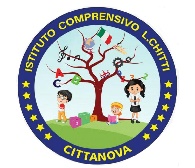 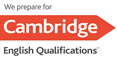 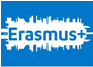 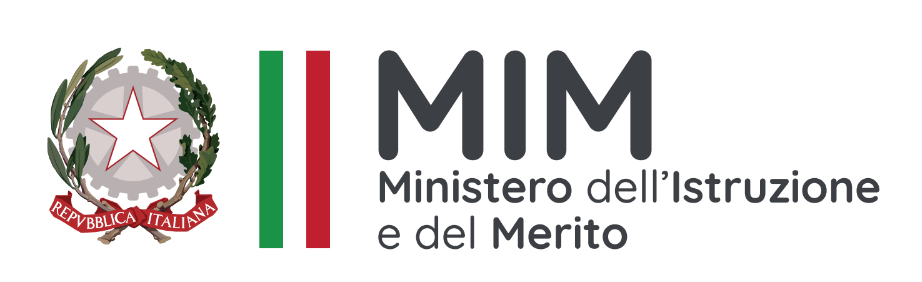 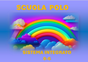 ISTITUTO COMPRENSIVO “LUIGI CHITTI” Scuola dell’Infanzia, Scuola Primaria, Scuola Secondaria di I gradoVia Galileo Galilei, 7 – 89022 CITTANOVA (RC) – Tel. 0966656133 – Cod. Fisc. 91016270802Sito Web: www.icchitti.edu.it – E-mail: rcic847002@istruzione.it – PEC: rcic847002@pec.istruzione.it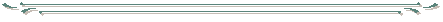 VERBALE DEL COLLOQUIO CON LA FAMIGLIA(da allegare al registro dei verbali del C.d.C.)Il giorno ___/___/202___ alle ore ___:___ il/la prof./ssa __________________________________________in qualità di: Coordinatore del Consiglio della Classe ____ sez. ____ Docente di  __________________________________ha incontrato in presenza/a distanza tramite Video ricevimento su Google Meet/colloquio telefonico/scambio di e-mail (cancellare le voci che non interessano)i Sig.ri _________________________________________________________________________________ e_______________________________________________________________________________________Genitori/tutori dell’alunno _________________________________________________________________Convocati con: Lettera prot. n. ____________ del ___/___/202___ Telefonata acquisita con fonogramma del ___/___/202__ al prot. n. _________ E-mail del ___/___/202___Nel colloquio si informa della situazione problematica dell’alunno in seguito a: insufficienze in alcune discipline gravi insufficienze in alcune discipline insufficienze in molte discipline gravi insufficienze in mote discipline motivi disciplinari altroDal colloquio emerge quanto segue:________________________________________________________________________________________________________________________________________________________________________________________________________________________________________________________________________________________________________________________________________________________________________________________________________________________________________________________________________________________________________________________________________________________________________________________________________________________________________________________________________________________________________________________Anche nel caso di genitori separati, il genitore firmatario si impegna a comunicare l’esito del colloquioal genitore assente.Firma del Docente__________________________ 				Firma del genitore o dei genitori(nel caso di colloquio in presenza)